БУКВЫ ДЛЯ слов….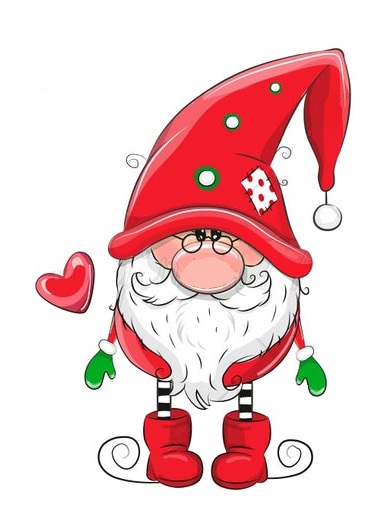 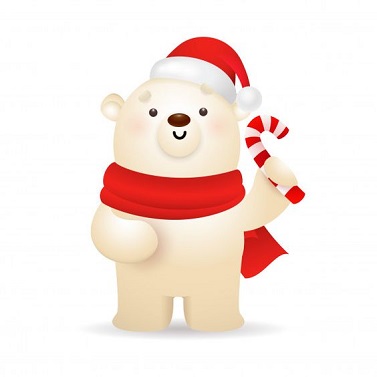 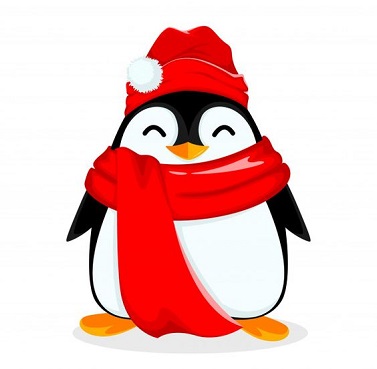 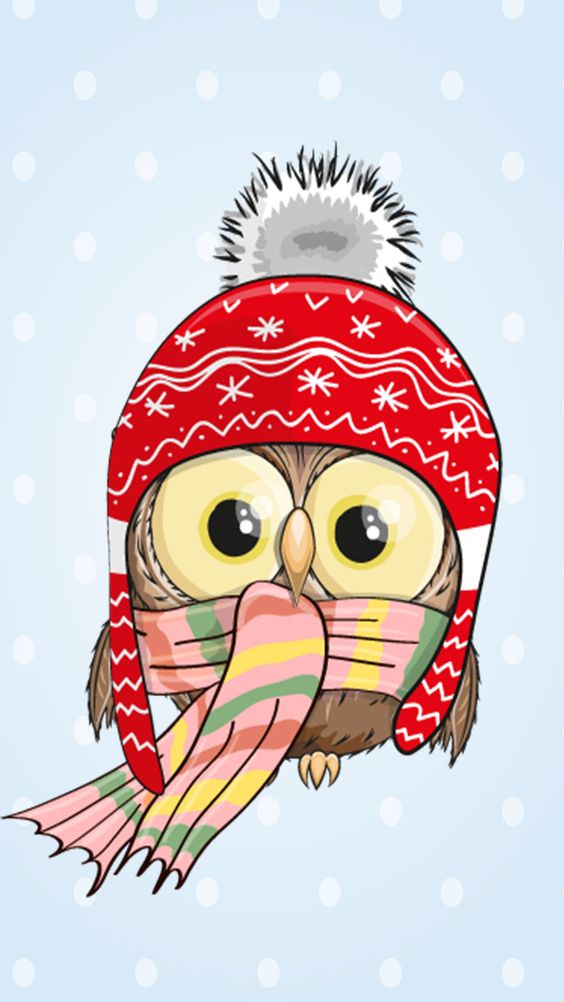 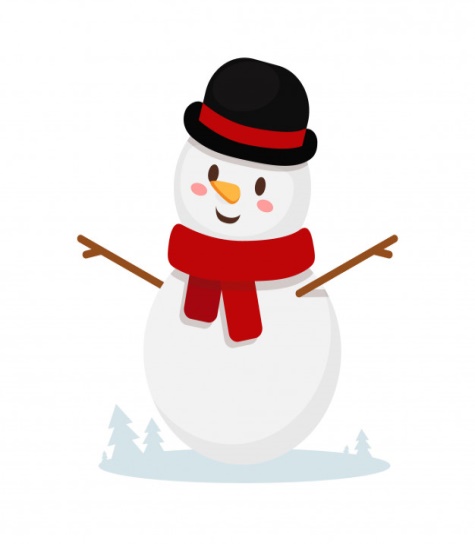 ЭНИКИБЕНИКИМЕТЁЛКИВЕНИКИКАКТУСШМАКТУСВЖУХПУХЭНИКИБЕНИКИМЕТЁЛКИВЕНИКИКАКТУСШМАКТУСВЖУХПУХЭНИКИБЕНИКИМЕТЁЛКИВЕНИКИКАКТУСШМАКТУСВЖУХПУХЭНИКИБЕНИКИМЕТЁЛКИВЕНИКИКАКТУСШМАКТУСВЖУХПУХЭНИКИБЕНИКИМЕТЁЛКИВЕНИКИКАКТУСШМАКТУСВЖУХПУХААААИИИЕЕЕЮОООЫКККББВВГДДЖЛЛММНННППРРРССТТУУФШЯЯ